О законодательной инициативе Думы Ханты-Мансийского автономного округа – Югры по внесению в Государственную Думу Федерального Собрания Российской Федерации проекта федерального закона «О внесении измененийв Федеральный закон «О государственном регулировании производстваи оборота этилового спирта, алкогольной и спиртосодержащей продукциии об ограничении потребления (распития) алкогольной продукции»Государственное Собрание (Ил Тумэн) Республики Саха (Якутия)                                      п о с т а н о в л я е т:1. Поддержать законодательную инициативу Думы Ханты-Мансийского автономного округа – Югры по внесению в Государственную Думу Федерального Собрания Российской Федерации проекта федерального закона «О внесении изменений в Федеральный закон «О государственном регулировании производства и оборота этилового спирта, алкогольной и спиртосодержащей продукции и об ограничении потребления (распития) алкогольной продукции».2. Направить настоящее постановление в Думу Ханты-Мансийского автономного округа – Югры.3. Настоящее постановление вступает в силу с момента его принятия.Председатель Государственного Собрания   (Ил Тумэн) Республики Саха (Якутия) 					П.ГОГОЛЕВг.Якутск, 21 ноября 2019 года             ГС № 349-VI                        ГОСУДАРСТВЕННОЕ СОБРАНИЕ(ИЛ ТУМЭН)РЕСПУБЛИКИ САХА (ЯКУТИЯ)                          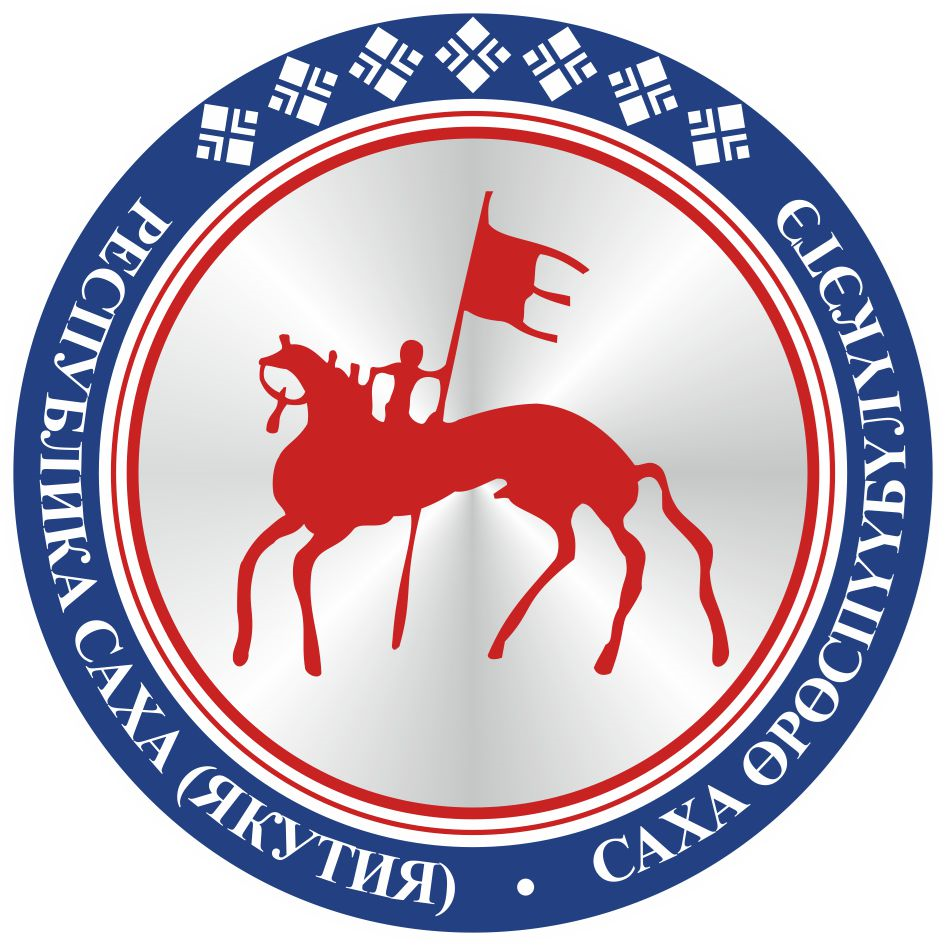                                       САХА  ЈРЈСПҐҐБҐЛҐКЭТИНИЛ ТYMЭНЭ                                                                      П О С Т А Н О В Л Е Н И ЕУ У Р А А Х